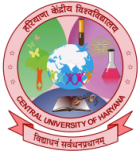 स्टाफ हेतु अदेयता प्रमाण-पत्र/No Dues Certificate for Staff 1.	I …………………….(Name)  …………(Emp ID) …………………..( Designation)Branch/Department of ………………………………………………………..……………has resigned / will be superannuated w.e.f………………………………..and proceeding to ….. ……………………………………………………………………………………………….2.	I certify that I have submitted the APAR/ASAR of my subordinate(s) to the Reviewing Officer/ Vigilance Section/IQAC up to the date of my relieving from Central University of Haryana. 3.	I have handed over the charge(s) ……………………………………………….. to …………………………………………………… along with Status Report of ongoing work, login Ids and Passwords of the portals / emails etc. (if any) (Signature…………………….).  The Handing/Taking over Certificate has been countersigned by ……………………….. (Signature…………………………….).3.	Utilization Certificate of Projects have been submitted to Finance Branch (If PI in case of any Project).Nothing is DueHead of the Department (Sig. with Stamp):……………………………………… (The files including the in-transit files, furniture, lab equipment, stock registers of consumables & non-consumables, reports/documents related to research scholars, department/branch etc. have been handed/taken over properly).										(Signature of the Employee)										Mob No…………………….Submitted for Approval :	Registrar								Finance Officer	Central University 							Central University 	of Haryana, Mahendragarh					of Haryana, MahendragarhSr. No. Name of the Office (Department /Section)Signature and Designation of the Dealing HandSignature and Designation of the Officer In-ChargeRemarks2.Dean of the School3.Librarian Sr. No. Name of the Office (Department /Section)Name of the Office (Department /Section)Signature and Designation of the Dealing HandSignature and Designation of the Dealing HandSignature and Designation of the Officer In-ChargeSignature and Designation of the Officer In-ChargeRemarks4.Sports In-charge5.Academic Branch6.Legal BranchLegal Branch7.Vigilance SectionVigilance Section8.IQACIQAC9.E & G A BranchE & G A Branch10.StoreStore11.Mess in-charge Mess in-charge 12.University Guest HouseUniversity Guest House13.ICT Section ICT Section 14.Examination BranchExamination Branch15.Establishment BranchEstablishment Branch16.Finance BranchFinance Branch